SDC FIGURE LEGENDSSDC Figure 2. Anthropometrics at enrollment for participants with native liver. Scatterplots show height (top), weight (middle), and BMI (bottom) z-scores for age for FIC1 (left), BSEP (middle), and MDR3 (right) disease (A), and weight z-score vs. height z-score (B), with diagonal line indicating equal height and weight z-scores. Each marker represents one participant. BMI is not reported <2 years of age. Key indicates participants with (“sEHC=Yes”) or without (“sEHC=No”) history of sEHC prior to enrollment, and those taking (“Urso=No”) or not taking (“Urso=No”) ursodeoxycholic acid. For MDR3 disease, a box around marker indicates participants with one mutation. Abbreviations: BMI, body mass index; BSEP, bile salt export pump; FIC1, familial intrahepatic cholestatis; MDR3, multidrug resistance; sEHC, surgical interruption of the enterohepatic circulation; Urso, ursodeoxycholic acid.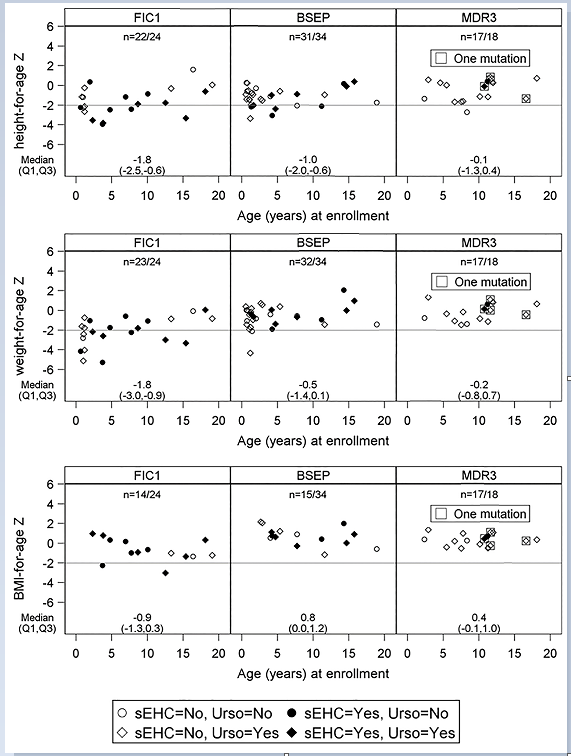 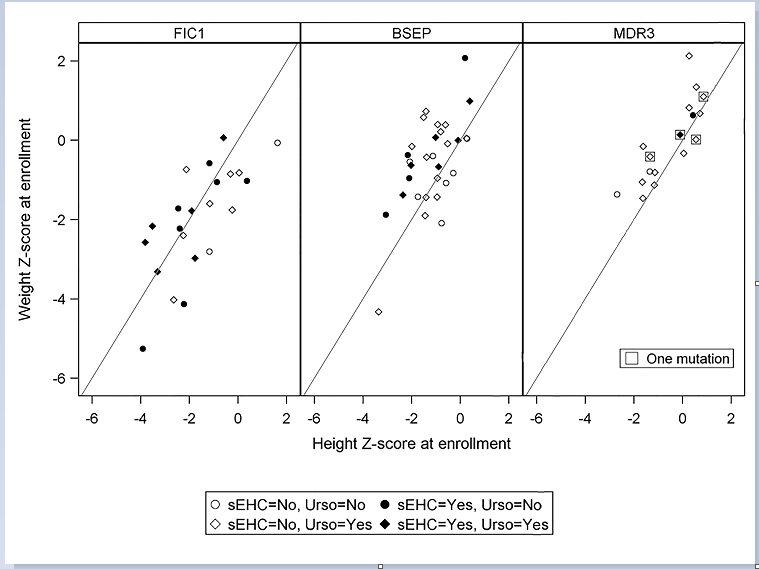 